RAZPISNA DOKUMENTACIJAza prijavo na Javni razpis za uporabo garderobv objektu Stadion Gornja Radgona na TŠC Trate v Gornji Radgoni za leto 2024VSEBINA: JAVNI RAZPIS ZA UPORABO GARDEROB V OBJEKTU STADION GORNJA RADGONA NA TŠC TRATE V GORNJI RADGONI ZA LETO 2024OBRAZEC 1 – PRIJAVA NA JAVNI RAZPIS ZA UPORABO GARDEROB V OBJEKTU STADION GORNJA RADGONA NA TŠC TRATE V GORNJI RADGONI ZA LETO 2024OBRAZEC 2 – SEZNAM UDELEŽENCEV VADBE OBRAZEC 3 – ŽELENI TERMINI UPORABE GARDEROB  VZOREC POGODBEGornja Radgona, februar 2024Na podlagi 7. člena Pravilnika o uporabi športnih površin in objektov na TŠC Trate v Gornji Radgoni (Uradno glasilo Občine Gornja Radgona, lokalni časopis Prepih št. 84, z dne 1. 5. 2014) Občina Gornja Radgona objavlja JAVNI RAZPISza uporabo garderob v objektu Stadion Gornja Radgonana TŠC Trate v Gornji Radgoni za leto 2024Naziv in sedež lastnika in upravljavca objekta Stadion Gornja Radgona: Občina Gornja Radgona, Partizanska cesta 13, 9250 Gornja Radgona.Na razpis se lahko prijavijo:osnovne šole in vrtci, katerih ustanoviteljica je Občina Gornja Radgona za izvedbo šolskega pouka športne vzgoje, ter predšolskih in šolskih interesnih dejavnosti, športna društva in klubi;športna društva in klubi, ki izvajajo programe športne vzgoje otrok, mladine ter članov, usmerjenih v kakovostni in vrhunski šport in imajo sedež na območju Občine Gornja Radgona;športna društva in klubi, ki izvajajo programe interesna športne vzgoje za otroke in mladino in imajo sedež na območju Občine Gornja Radgona;drugi klubi, društva in skupine s sedežem v občini Gornja Radgona, ki izvajajo športno rekreacijo;drugi uporabniki iz območja Občine Gornja Radgona;društva in klubi izven območja Občine Gornja Radgona;drugi uporabniki izven območja Občine Gornja Radgona.Prednostno pravico pri oddaji garderob v uporabo bodo imeli interesenti, navedeni v 5. členu Pravilnika o uporabi športnih površin in objektov na TŠC Trate v Gornji Radgoni (Uradno glasilo Občine Gornja Radgona, lokalni časopis Prepih št. 84, z dne 1. 5. 2014; v nadaljevanju: pravilnik).Cenik uporabe garderob v objektu Stadion Gornja Radgona na TŠC Trate v Gornji Radgoni je sprejela županja Občine Gornja Radgona dne 20. 2. 2024 in je objavljen na oglasni deski TŠC Trate v Gornji Radgoni in na spletni strani Občine Gornja Radgona www.gor-radgona.siUporaba garderob v objektu Stadion Gornja Radgona na TŠC Trate v Gornji Radgoni obsega uporabo ene posamezne garderobe, s pripadajočimi tuši in sanitarijami.Prijava se posreduje na obrazcu vloge, ki je sestavni del tega razpisa.Prostore garderob bo možno koristiti po sestavljenem urniku, na podlagi tega razpisa, predvidoma v času od 14. 3. 2024 do 31. 12. 2024, in sicer od ponedeljka do petka med 7.00 in 22.00 uro, ter v soboto in nedeljo po predhodnem dogovoru oziroma najavi. Vloge morajo biti poslane ali dostavljene na naslov: Občina Gornja Radgona, Partizanska cesta 13, 9250 Gornja Radgona, najkasneje do vključno 8. 3. 2024, s pripisom: Ne odpiraj: »RAZPIS GARDEROBE – STADION GORNJA RADGONA NA TŠC TRATE V GORNJI RADGONI«. Šteje se, da je vloga dostavljena pravočasno, če je bila oddana najkasneje zadnji dan roka za oddajo prijav na pošti s priporočeno pošiljko ali osebno oddana v glavni pisarni občine zadnji dan roka za oddajo.Razpisna dokumentacija je vsem zainteresiranim na voljo na spletni strani Občine Gornja Radgona www.gor-radgona.si, vsak delovni dan pa tudi na sedežu Občine Gornja Radgona, Partizanska cesta 13, Gornja Radgona (pisarna št. 20, I. nadstropje). Za morebitne informacije je kontaktna oseba Aleksandra Pintarič Zamuda (pisarna št. 20, I. nadstropje, tel. št.: 02/564 38 25).Interesenti, ki bodo svoje vloge dostavili po roku (po 8. 3. 2024), bodo, ne glede na določbe 5. člena pravilnika, lahko kandidirali le na proste termine, ki ne bodo razdeljeni prijaviteljem, kateri so svoje vloge na razpis dostavili pravočasno.Na podlagi pravočasno prispelih vlog na razpis, bo občina v skladu s pogoji, navedenimi v 5. členu pravilnika, oblikovala urnik uporabe garderob, ki ga bo s sklepom potrdila tudi županja Občine Gornja Radgona.Številka: 671-0004/2024-11 (U113)Datum:  22. 2. 2024	ŽUPANJA	OBČINE GORNJA RADGONA	Urška MAUKO TUŠ, l.r.PRIJAVA na Javni razpis za uporabo garderob v objektu Stadion Gornja Radgonana TŠC Trate v Gornji Radgoni za leto 2024V skladu z razpisanimi pogoji se prijavljam(-o) na Javni razpis za uporabo garderob v objektu Stadion Gornja Radgona na TŠC Trate v Gornji Radgoni za leto 2024. 1. Podatki o uporabniku Ime in priimek oz. naziv uporabnika_____________________________________________Naslov____________________________________________________________________Telefon ali GSM odgovorne osebe______________________________________________e-pošta odgovorne osebe______________________________________________________2. Športna dejavnost – navedite (nogomet, košarka, odbojka, rekreacija…): ___________________3. Vpišite kolikokrat na teden in v katerem obdobju želite uporabljati garderobe, ter koliko ur     (npr. 3 x tedensko termin od 1700 do 1800 v obdobju od marca 2024 do decembra 2024): _______________________________                                                                            _4. Vpišite termin ali več možnih terminov, v katerih želite koristiti garderobe (v primeru, da ne bo     možno upoštevati prve možnosti):možnost: dan v tednu___________________ od ____________ do_________uremožnost: dan v tednu___________________ od ____________ do_________uremožnost: dan v tednu___________________ od ____________ do_________ure(Društva, skupine ali posamezniki, ki imajo več selekcij oziroma več kot 1 x tedensko potrebe po uporabi garderob, izpolnite prilogo »želenih terminov«)5. Račun za uporabo garderob pošiljajte na naslov:_____________________________________________________________________________smo zavezanci za DDV (obkroži)			b) nismo zavezanci za DDV (obkroži) c) davčna številka:________________		d) matična številka:_______________ e) številka TRR:___________________________6. Za uporabo garderob v objektu Stadion Gornja Radgona na TŠC Trate v Gornji Radgoni     bom/o podpisal/i pogodbo o uporabi in redno poravnaval/i prejete račune.     Seznanjen/i sem (smo) s pogoji uporabe. Kraj in datum:______________________		Podpis odgovorne osebe:_______________ Obvezne priloge:  - Seznam uporabnikovSEZNAM UPORABNIKOV GARDEROBVrsta dejavnosti (npr. košarka, nogomet, tenis, skate, rekreacija……)_________________________________________________(vpišite)Skupina (ustrezno obkroži):	           a) predšolski		c) dijaki ali študenti                                  b) osnovnošolski	d) odrasli, rekreativci*Obrazec po potrebi kopirajte, v kolikor imate v društvu oz. klubu več selekcij ali vadbenih skupin.Datum:________________		         Podpis odgovorne osebe:____________________Seznam želenih terminov za leto 2024 (izpolnijo samo društva, skupine ali posamezniki, ki imajo več selekcij oziroma več kot 1x tedensko potrebe po uporabi garderob) ŽELENI TERMINI UPORABE GARDEROB V OBJEKTU STADION GORNJA RADGONANA TŠC TRATE V GORNJI RADGONI ZA LETO 2024:Datum:________________		         Podpis odgovorne osebe:____________________VZOREC POGODBEOBČINA GORNJA RADGONA, Partizanska cesta 13, 9250 Gornja Radgona, ki jo zastopa županja Urška MAUKO TUŠ, ID za DDV: SI40051846 (v nadaljevanju: Občina)in______________________________, ________________, ______________________, DŠ/ID št. za DDV: ______________, matična številka: _________________, TRR ______________________ (v nadaljevanju: uporabnik)sklenetaP O G O D B O  št.  ___/2024-Po uporabi prostorov v objektu Stadion Gornja Radgona v letu 2024členPogodbeni stranki sporazumno ugotavljata:da je Občina Gornja Radgona, Partizanska cesta 13, 9250 Gornja Radgona, lastnik in upravljalec športnih površin na TŠC Trate in objekta Stadion Gornja Radgona, ki se prav tako nahaja na TŠC Trate v Gornji Radgoni;da je uporabnik podal popolno prijavo na Razpis za uporabo garderob v objektu Stadion Gornja Radgona na TŠC Trate v Gornji Radgoni za leto 2024;da na podlagi, v prejšnji alineji podane prijave, obstaja interes uporabnika za koriščenje garderob v objektu Stadion Gornja Radgona na TŠC Trate.členPogodbeni stranki se sporazumeta, da občina odda v uporabo, uporabnik pa uporablja: prostore v objektu Stadion Gornja Radgona izključno za lastno športno dejavnost, ki obsegajo: _______________________________, s pripadajočimi tuši in sanitarijami ter ustrezne komunikacijske poti.členUporabnik uporablja, v prejšnjem členu navedene, prostore v objektu Stadion Gornja Radgona izključno za izvajanje svoje športne aktivnosti in v skladu z urnikom, ki ga sestavi Občina. Urnik uporabe se lahko dopolnjuje in spreminja sproti s predlogi morebitnih drugih uporabnikov in lastnika – Občine. Ob smiselni uporabi 8. člena Pravilnika o uporabi športnih površin in objektov na TŠC Trate v Gornji Radgoni lahko Občina odpove ali prestavi termin zaradi oddaje najema objekta in športnih površin na TŠC Trate, morebitnim tržnim uporabnikom, zaradi organiziranja in izvedbe športnih tekem in zaradi drugih športnih dogodkov splošnega pomena v javnem interesu. členUporabnik uporablja športne površine na TŠC Trate in prostore v objektu Stadion Gornja Radgona na lastno odgovornost.členUporabnik se zavezuje, da bo spoštoval Pravilnik o uporabi športnih površin in objektov na TŠC Trate v Gornji Radgoni (Uradno glasilo Občine Gornja Radgona, lokalni časopis Prepih, št. 84 z dne 1. 5. 2014), Hišni red za uporabo športnih površin in objektov na TŠC Trate v Gornji Radgoni in določila te pogodbe ter se ravnal po navodilih osebe, odgovorne za nadzor in uporabo prostorov v objektu Stadion Gornja Radgona. O morebitni povzročeni škodi na objektu in opremi mora biti sestavljen zapisnik. Le-ta je osnova za uveljavitev povračila škode.členUporabnik je dolžan odpovedati vadbo/uporabo prostorov objekta Stadion Gornja Radgona vsaj tri (3) dni prej. V kolikor uporabnik uporabe prostorov ne odpove vsaj tri (3) dni prej, mu Občina kljub dejstvu, da prostorov v objektu Stadion Gornja Radgona ni uporabljal, le-te zaračuna, kot da bi jih uporabljal.členObčina ne odgovarja za škodo, ki bi nastala ob odtujitvi predmetov ali stvari uporabnikov objekta Stadion Gornja Radgona. členObčina se zavezuje, da bodo športne površine na TŠC Trate in prostori objekta Stadion Gornja Radgona ustrezno pripravljeni za uporabo.členUporabnik se zavezuje, da bo v času uporabe prostorov objekta Stadion Gornja Radgona smiselno spoštoval določila Zakona o omejevanju uporabe tobačnih izdelkov – ZOUTPI (Ur. l. RS, št. 9/2017 in 29/2017) in določila Zakona o omejevanju porabe alkohola – ZOPA (Ur. l. RS, št. 15/2003 in 27/2017).členPogodbeni stranki se dogovorita, da se ta pogodba sklepa za čas od __________ 2024 do ________2024. Ta pogodba se lahko z aneksom tudi podaljša. Pogodbeni stranki lahko to pogodbo vsak čas sporazumno prekineta.členObčina lahko enostransko prekine to pogodbo pod pogoji določenimi v drugem, tretjem in četrtem odstavku 8. člena Pravilnika o uporabi športnih površin in objektov na TŠC Trate v Gornji Radgoni (Uradno glasilo Občine Gornja Radgona, lokalni časopis Prepih, št., 84 z dne 1. 5. 2014).členV primeru kakršnihkoli sprememb pogodbe bosta pogodbeni stranki sklenili ustrezne anekse k tej pogodbi.členUporabnik se zavezuje plačati uporabnino prostorov v objektu Stadion Gornja Radgona po, v času izvajanja te pogodbe, veljavnem Ceniku uporabnine prostorov objekta Stadion TŠC Trate Gornja Radgona, ki ga je dne 20. 2. 2024 izdala županja Občne Gornja Radgona, na TRR št. 01229-0100012643, sklic na številko: 71039907-št. prejetega računa, in sicer v petnajstih (15) dneh po prejemu računa.V primeru, da uporabnik v roku ne poravna, na podlagi v prejšnjem odstavku navedenega cenika, izdanih računov, se mu pravica do uporabe garderob v objektu Stadion Gornja Radgona vse do poravnave navedenih računov odvzame.Za uporabnike, sofinancirane iz občinskega proračuna, lahko Občina zadrži sredstva, ki jih uporabnik dolguje Občini.členZa vsa določila, ki niso zajeta v tej pogodbi, se smiselno uporabljajo določila Pravilnika o uporabi športnih površin in objektov na TŠC Trate v Gornji Radgoni (Uradno glasilo Občine Gornja Radgona, lokalni časopis Prepih, št. 84 z dne 1. 5. 2014).členPogodbeni stranki se dogovorita, da sta pooblaščena predstavnika za izvajanje te pogodbe:- za občino:  Aleksandra PINTARIČ ZAMUDA;- za uporabnika: _____________________.členV primeru, da je za sklenitev te pogodbe kdo v imenu ali na račun druge pogodbene stranke, predstavniku ali posredniku organa ali organizacije iz javnega sektorja obljubil, ponudil ali dal kakšno nedovoljeno korist za:pridobitev posla aliza sklenitev posla pod ugodnejšimi pogoji aliza opustitev dolžnega nadzora nad izvajanjem pogodbenih obveznosti aliza drugo ravnanje ali opustitev, s katerim je organu ali organizaciji javnega sektorja povzročena škoda ali je omogočena pridobitev nedovoljene koristi predstavniku organa, posredniku ali organizaciji iz javnega sektorja, drugi pogodbeni stranki ali njenemu predstavniku, zastopniku, posredniku, je pogodba nična.členMorebitne spore, ki bi utegnili nastati ob izvajanju te pogodbe, bosta pogodbeni stranki poskušali reševati sporazumno, v kolikor pa to ne bo mogoče je za reševanje pristojno Okrajno sodišče v Gornji Radgoni.členTa pogodba je sklenjena v treh (3) enakih izvodih, od katerih prejme dva (2) izvoda Občina in en (1) izvod uporabnik.členTa pogodba začne veljati z dnem podpisa obeh pogodbenih strank, uporablja pa se od 1. 3. 2024 dalje.Številka zadeve: _______/2024-U113G. Radgona, dne____________			     	        G. Radgona, dne____________UPORABNIK:				 			               ŽUPANJA   						       	          OBČINE GORNJA RADGONA_________________________________		                    Urška MAUKO TUŠ(Ime in priimek odg. osebe uporabnika)_________________________________		         ____________________________                 (podpis in žig)					            (podpis in žig)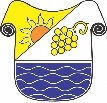 OBČINA GORNJA RADGONAPartizanska c. 13, 9250 Gornja RadgonaTel: 02/564-38-38, Fax: 02/564-38-14http://www.gor-radgona.sie-pošta: obcina@gor-radgona.siZap. št.Priimek in ime udeležencaObčan Občine G. Radgona (DA/NE)1.2.3.4.5.6.7.8.9.10.11.12.13.14.15.16.17.18.19.20.termindan v tednuod douretermindan v tednuoddouretermindan v tednuoddouretermindan v tednuoddouretermindan v tednuoddouretermindan v tednuoddouretermindan v tednuoddouretermindan v tednuoddouretermindan v tednuoddouretermindan v tednuoddouretermindan v tednuoddoure